Аннотация к рабочей программе по алгебре 11 класса на 2015-2016 уч. г.Рабочая программа по предмету алгебра и начала математического анализа 11 класса составлена  на основе авторской программы А.Н.Колмогорова. Программа соответствует Федеральному компоненту государственного стандарта основного общего образования, учебному плану образовательного учреждения и предусматривает изучение предмета на базовом уровне. Рабочая программа по алгебре в 11 классе рассчитана на 5 часов в неделю, 170 часов в год.При изучении курса математики на базовом уровне продолжаются и получают развитие содержательные линии: «Алгебра», «Функции», «Уравнения и неравенства» вводится линия «Начала математического анализа». Целями изучения курса алгебры в 11 классе являются: ознакомить с интегрированием как операцией, обратной дифференцированию; показать применение интеграла к решению геометрических задач; привести в систему и обобщить сведения о степенях; ознакомить с показательной, логарифмической и степенной функциями и их свойствами.Курс строится на индуктивной основе с привлечением элементов дедуктивных рассуждений. Теоретический материал курса излагается на наглядно-интуитивном уровне, математические методы и законы формулируются в виде правил.В ходе изучения курса учащиеся развивают навыки умений решать несложные показательные, логарифмические и иррациональные уравнения, их системы.Реализация данной программы способствует использованию разнообразных форм организации учебного процесса, внедрению современных методов обучения и педагогических технологий. В ходе реализации данной программы предусмотрены следующие виды контроля: самостоятельные  и проверочные работы, тестирование, диктанты, контрольные работы. Реализации программы осуществляется при использовании учебно-методического комплекса А.Н. Колмогорова «Алгебра и начала анализа 10 – 11 классы». Учебник Алгебра и начала математического анализа 10-11 кл. / А.Н. Колмогоров - М.: Просвещение, 2013г.Предметными результатами изучения предмета «Алгебра и начала математического анализа" 11 класса являются следующие умения: выполнять арифметические действия, сочетая устные и письменные приемы, применение вычислительных устройств; пользоваться оценкой и прикидкой при практических расчетах; проводить по известным формулам и правилам преобразования буквенных выражений, включающих степени, радикалы и тригонометрические функции; вычислять значения числовых и буквенных выражений, осуществляя необходимые подстановки и преобразования; определять значение функции по значению аргумента при различных способах задания функции; строить графики изученных функций; описывать по графику поведение и свойства функций, находить по графику функции наибольшие и наименьшие значения; решать уравнения, простейшие системы уравнений, используя свойства функций и их графиков; вычислять производные элементарных функций, используя справочные материалы; исследовать в простейших случаях функции на монотонность, находить наибольшие и наименьшие значения функций, строить графики многочленов и простейших рациональных функций с использованием аппарата математического анализа; решать тригонометрические уравнения, их системы; неравенства; использовать для приближенного решения уравнений и неравенств графический метод; изображать на координатной плоскости множества решений простейших уравнений и их систем; использовать приобретенные знания и умения в практической деятельности и повседневной жизни для построения и исследования простейших математических моделей.Освоение программы на ступени среднего общего образования в 11 классе заканчивается государственной итоговой  аттестацией в конце учебного года.Пояснительная запискаСтатус документа Настоящая программа представляет собой курс алгебры и начала математического анализа, предназначенный для изучения в 11 классе, и основывается на следующих программно – методических материалах:Федеральный компонент государственного стандарта среднего (полного) общего образования (Приказ Министерства образования РФ  №1089 от 05.03.2004 г.).Примерная программа среднего (полного) общего образования по математике (Департамент государственной политики в сфере образования, 2004 г), (базовый уровень).Авторская программа: " Алгебра и начала математического анализа 11 класс".  А.Н.Колмогоров,  М: просвещение, 2009 год. Учебный план  МАОУ "Средняя школа № 6". Программа выполняет две основные функции:Информационно-методическая функция позволяет  получить представление о целях, содержании, общей стратегии обучения, воспитания и развития обучающихся средствами данного учебного предмета.Организационно-планирующая функция предусматривает выделение этапов обучения, структурирование учебного материала, определение его количественных и качественных характеристик, в том числе для содержательного наполнения итоговой аттестации обучающихся.      Общая характеристика учебного предметаПри изучении курса математики на базовом уровне продолжаются и получают развитие содержательные линии: «Алгебра», «Функции», «Уравнения и неравенства», «Начала математического анализа». В рамках указанных содержательных линий решаются следующие задачи:- систематизация сведений о числах; изучение новых видов числовых выражений и формул; совершенствование практических навыков и вычислительной культуры, расширение и совершенствование алгебраического аппарата, сформированного в основной школе, и его применение к решению математических и нематематических задач;- расширение и систематизация общих сведений о функциях, пополнение класса изучаемых функций, иллюстрация широты  применения функций для описания и изучения реальных зависимостей;- знакомство с основными идеями и методами математического анализа.Изучение математики на базовом уровне среднего общего образования направлено на достижение следующих целей:формирование представлений о математике как универсальном языке науки, средстве моделирования явлений и процессов, об идеях и методах математики; развитие логического мышления, пространственного воображения, алгоритмической культуры, критичности мышления на уровне, необходимом для будущей профессиональной деятельности, а также последующего обучения в высшей школе;овладение математическими знаниями и умениями, необходимыми в повседневной жизни, для изучения школьных естественнонаучных дисциплин на базовом уровне, для получения образования в областях, не требующих углубленной математической подготовки;воспитание средствами математики культуры личности, понимания значимости математики для научно-технического прогресса, отношения к математике как к части общечеловеческой культуры через знакомство с историей развития математики, эволюцией математических идей.Общеучебные умения, навыки и способы деятельности.В ходе освоения содержания математического образования учащиеся овладевают разнообразными способами деятельности, приобретают и совершенствуют опыт:- построения и исследования математических моделей для описания и решения прикладных задач, задач из смежных дисциплин;- выполнения расчетов практического характера; использования математических формул и самостоятельного составления формул на основе обобщения частных случаев и эксперимента; - самостоятельной работы с источниками информации, обобщения и систематизации полученной информации, интегрирования её в личный опыт; - самостоятельной и коллективной деятельности,  включения своих результатов в результаты работы группы, соотнесения своего мнения с мнением других участников учебного коллектива и мнением авторитетных источников.Результаты обучения представлены в Требованиях к уровню подготовки и задают систему итоговых результатов обучения, которых должны достигать все учащиеся, оканчивающие основную школу, и достижение которых является обязательным условием положительной аттестации ученика за курс средней школы. Эти требования структурированы по трем компонентам: «знать/понимать», «уметь», «использовать приобретенные знания и умения в практической деятельности и повседневной жизни». Место предмета в учебном плане:Предмет «Алгебра и начала математического анализа» является предметом Федерального компонента учебного плана ОУ, на реализацию которого отводится 3 недельных часа, 102 часа в год. С целью получения дополнительной подготовки для успешной сдачи ЕГЭ по математике из  компонента ОУ увеличено число часов на изучение математики в 11 классе на 2 часа в неделю (68 часов в год). Продолжительность учебных недель 2015-2016 учебного года 34 недели. Общий объем учебного времени 170 часов. В связи с проведением диагностических работ во время учебного года появилась необходимость в дополнительном времени. Именно поэтому в календарно - тематическом планировании заложено 13 часов резервного времени.При организации целостного образовательного процесса особое значение приобретают межпредметные связи.   Основные взаимосвязи предметов естественно-математического цикла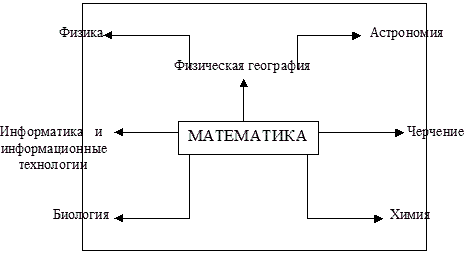 На основе знаний по математике в первую очередь формируются общепредметные расчетно-измерительные умения. Преемственные связи с курсами естественнонаучного цикла раскрывают практическое применение математических умений и навыков. Это способствует формированию у учащихся целостного, научного мировоззрения.  Курс алгебры и начал анализа наглядно показывает универсальность математических методов, демонстрирует основные этапы решения прикладных задач. Аксиоматическое построение курса геометрии создает базу для понимания логики построения любой научной теории, изучаемой в курсах физики, химии, биологии.Важную роль в осуществлении межпредметных связей играет математическое моделирование. Моделирование как метод познания включает в себя:построение, конструирование модели;исследование модели (экспериментальное или мысленное);анализ полученных данных и перенос их на подлинный объект изучения.Решая прикладные задачи, мы проходим названные выше три этапа:построение модели (перевод условия задачи с обыденного на математический язык)работа с моделью (решение уравнения, неравенства и т. д.)ответ на вопрос задачиУчебная деятельность осуществляется при использовании учебно-методического комплекса А.В.Колмогорова "Алгебра и начала математического анализа" 10-11 классы. Учебник Алгебра и начала математического анализа 10-11 кл. / А.В. Колмогоров - М.: Просвещение, 2011г. соответствует Федеральному перечню учебников, рекомендованных Министерством образования и науки РФ к использованию в образовательном процессе в образовательном учреждении на 2014 – 2015 учебный год (приказ Минобрнауки РФ №253 от 31.03.2014 г.)Практические занятия по предмету. Контроль уровня обученностиКонтроль знаний, умений и навыков осуществляется в форме самостоятельных и контрольных работ, тестов, диктантов, проверочных самостоятельных работ. Самостоятельные и контрольные работы применяются для тематической и итоговой проверки знаний. Тесты используются для текущей проверки знаний, а также при подготовке к экзаменам,  контрольным работам. Каждый тест требует выбора одного правильного ответа. В силу специфики математических диктантов (воспринимаемые на слух вопросы, лаконичные ответы) с их помощью можно проверить усвоили ли учащиеся обязательный минимум знаний, контроль ведется по конечному результату. Проверочная самостоятельная работа дается для контроля первичного усвоения знаний, носит обучающий характер.Запланировано 8 контрольных работ (1 - входная, 6 -тематические, 1 - итоговая). Учитывая сложность материала, для  проведения контрольных работ в расписании необходимы сдвоенные уроки математики.     Освоение программы на ступени среднего общего образования в 11 классе заканчивается государственной итоговой аттестацией в конце учебного года.Требования к уровню подготовки обучающихсяВ результате изучения математики на базовом уровне ученик должензнать/пониматьзначение математической науки для решения задач, возникающих в теории и практике; широту и в то же время ограниченность применения математических методов к анализу и исследованию процессов и явлений в природе и обществе;значение практики и вопросов, возникающих в самой математике для формирования и развития математической науки; историю развития понятия числа, создания математического анализа, возникновения и развития геометрии;универсальный характер законов логики математических рассуждений, их применимость во всех областях человеческой деятельности;вероятностный характер различных процессов окружающего мира;знать: Определение первообразной, основное свойство первообразной, три правила нахождения первообразных.Определение криволинейной трапеции.Формулу Ньютона-Лейбница.Определение корня n-ой степени.Определение иррационального уравнения.Определение степени с рациональным показателем.Определения показательной функции, показательного уравнения, неравенства.Определения логарифмической функции, логарифмического уравнения, неравенства.Понятие обратной функции.Производные показательной и логарифмической функций. Число e.Производная степенной функции.Понятие дифференциального уравнения.Алгебрауметь:выполнять арифметические действия, сочетая устные и письменные приемы, применение вычислительных устройств; пользоваться оценкой и прикидкой при практических расчетах;проводить по известным формулам и правилам преобразования буквенных выражений, включающих степени, радикалы и тригонометрические функции;вычислять значения числовых и буквенных выражений, осуществляя необходимые подстановки и преобразования;использовать приобретенные знания и умения в практической деятельности и повседневной жизни для:практических расчетов по формулам, включая формулы, содержащие степени, радикалы и тригонометрические функции, используя при необходимости справочные материалы и простейшие вычислительные устройства;Функции и графикиуметь:определять значение функции по значению аргумента при различных способах задания функции; строить графики изученных функций;описывать по графику поведение и свойства функций, находить по графику функции наибольшие и наименьшие значения;решать уравнения, простейшие системы уравнений, используя свойства функций и их графиков;использовать приобретенные знания и умения в практической деятельности и повседневной жизни для:описания с помощью функций различных зависимостей, представления их графически, интерпретации графиков;Начала математического анализауметь:вычислять производные элементарных функций, используя справочные материалы; исследовать в простейших случаях функции на монотонность, находить наибольшие и наименьшие значения функций, строить графики многочленов и простейших рациональных функций с использованием аппарата математического анализа;использовать приобретенные знания и умения в практической деятельности и повседневной жизни для:решения прикладных задач, в том числе социально-экономических и физических, на наибольшие и наименьшие значения, на нахождение скорости и ускорения;Уравнения и неравенствауметь:решать тригонометрические уравнения, их системы; неравенства;использовать для приближенного решения уравнений и неравенств графический метод;изображать на координатной плоскости множества решений простейших уравнений и их систем;использовать приобретенные знания и умения в практической деятельности и повседневной жизни для:построения и исследования простейших математических моделей.КАЛЕНДАРНО - ТЕМАТИЧЕСКОЕ ПЛАНИРОВАНИЕ ПО АЛГЕБРЕВ 11 СГ КЛАССЕ НА 2015-2016 УЧ.ГОД. (5 часов в неделю)Календарно - тематическое планирование     Критерии и нормы оценок знаний, умений, навыков обучающихсяОценка письменных работ обучающихсяОтметка «5» ставится, если:  работа выполнена полностью;  в логических рассуждениях и обосновании решения нет пробелов и ошибок;- в решении нет математических ошибок (возможна одна неточность,  описка,  не являющаяся следствием незнания или непонимания учебного материала).Отметка «4» ставится, если:работа  выполнена  полностью,   но  обоснования  шагов  решения  недостаточны  (если   умение обосновывать рассуждения не являлось специальным объектом проверки);допущена одна ошибка или два-три недочета в выкладках, рисунках, чертежах или графиках (если эти виды работ не являлись специальным объектом проверки).Отметка «3» ставится, если: -  допущено более одной ошибки или более двух-трех недочетов в выкладках, чертежах или графиках, но обучающийся владеет обязательными умениями по проверяемой теме. Отметка «2» ставится, если:-	  допущены  существенные  ошибки,  показавшие,  что  обучающийся  не  владеет  обязательными умениями по данной теме в полной мере.Отметка «1» ставится, если:-	  работа показала отсутствие у обучающегося обязательных знаний и умений по проверяемой теме или значительная часть работы вы полнена не самостоятельно.Оценка  устных  работ обучающихсяОтвет оценивается отметкой «5», если ученик:-	 полно раскрыл содержание материала в объеме, предусмотренном программой и учебником;-	изложил материал грамотным языком  в  определенной логической последовательности,  точно
используя математическую терминологию и символику;  правильно выполнил рисунки, чертежи, графики, сопутствующие ответу;  показал умение иллюстрировать теоретические положение конкретными примерами, применять их в новой ситуации при выполнении практического задания;-	продемонстрировал усвоение ранее изученных сопутствующих вопросов, сформированность и устойчивость используемых при ответе умений и навыков;-	 отвечал самостоятельно без наводящих вопросов учителя.    Возможны одна-две неточности при освещении второстепенных вопросов или в выкладках, которые ученик легко исправил по замечанию учителя. Ответ оценивается отметкой «4», если: удовлетворяет в основном требованиям на отметку «5», но при этом имеет один из недостатков: -	 в изложении допущены небольшие пробелы, не исказившие математическое содержание ответа; допущены один-два недочета при освещении основного содержания ответа, исправленные по замечанию учителя; допущены ошибка или более двух недочетов при освещении второстепенных вопросов или в выкладках, легко исправленные по замечанию учителя.Отметка «3» ставится в следующих случаях:неполно или непоследовательно раскрыто содержание материала, но показано общее понимание вопроса и продемонстрированы умения, достаточные для дальнейшего усвоения программного материала;имелись затруднения или допущены ошибки в определении понятий, использовании математической терминологии, чертежах, выкладках, исправленные после нескольких наводящих вопросов учителя;ученик не справился с применением теории в новой ситуации при выполнении практического задания, но выполнил задания обязательного уровня сложности по данной теме;при знании теоретического материала выявлена неточная сформированность основных умений и навыков.Отметка «2» ставится в следующих случаях:не раскрыто основное содержание материала;обнаружено незнание или непонимание учеником большей или наиболее важной части учебного материала;допущены ошибки в определении понятий, при использовании математической терминологии, в рисунках, чертежах или графиках, в выкладках, которые не исправлены после нескольких наводящих вопросов учителя.Отметка «1» ставится в следующих случаях:-	ученик обнаружил полное незнание и непонимание изучаемого учебного материала или не смог ответить ни на один из поставленных вопросов по изучаемому материалу.Шкала оценок для математических диктантовШкала оценок для математических тестовВыполнено 86 – 100% работы – оценка «5»         Выполнено 40 – 55%  работы – оценка «3» Выполнено 56 – 85%   работы – оценка «4»         Выполнено 20 - 40%  работы – оценка «2» Выполнено менее 20 %  работы – оценка «1»Контрольно – измерительные материалыДля контроля за уровнем обученности обучающихся  используются:   1.  Математика. Тесты 5 – 11 кл. / Л. А. Максимовская и др. - М.: Олипм, 1999г.2. Дидактические материалы по алгебре и началам анализа для 11 класса / Б.М.Ивлев,  С.М.Саакян, С.И.Шварцбурд.-8-е изд. -  М.: Просвещение, 2004г3. Уроки алгебры в 11 кл. Поурочные планы. / Сост. Т.Л.Афанасьева, Л.А.Тапилина.  Волгоград, издательство «Учитель».4. Программы общеобразовательных учреждений. Алгебра и начала математического анализа. 10-11 классы./ Сост. Т.А.Бурмистрова.- М.: Просвещение, 2009г.5. Математика. Подготовка к  ЕГЭ. / Ф.Ф.Лысенко, С.Ю.Кулабухов. Ростов-на-Дону: Легион, 2013г.6. Контрольно-измерительные материалы. Алгебра и начала анализа. 11 класс. / Сост. А.Н.Рурукин.- М.: "Вако", 2012г.Источники информации для учителя Программы общеобразовательных учреждений. Алгебра и начала математического анализа. 10-11 классы./ Сост. Т.А.Бурмистрова.- М.: Просвещение, 2009г.Учебник. Алгебра и начала математического анализа 10-11 кл./А.Н. Колмогоров, А.М. Абрамов, Ю.П. Дудницын и др.; под ред. А.Н. Колмогорова.- М: Просвещение, 2010г.Дидактические материалы по алгебре и началам анализа для 11 класса / Б.М.Ивлев, С.М.Саакян, С.И.Шварцбурд.-8-е изд. -  М.: Просвещение, 2004г.Уроки алгебры в 11 кл. Поурочные планы. / Сост. Т.Л.Афанасьева, Л.А.Тапилина.- Волгоград, издательство «Учитель».Математика. Тесты 5 – 11 кл. / Л. А. Максимовская и др. – М.: Олипм, 2000г. Журналы «Математика в школе».Газеты «Математика» приложение к газете «Первое сентября».Математика. ЕГЭ 3000 задач. / под редакцией А.Л.Семенова, И.В.Ященко - М.: Экзамен, 2012г.Решение задач по статистике, комбинаторике и теории вероятностей. / В.Н.Студенецкая - Волгоград, "Учитель", 2005г.Математика. Повторение курса в формате ЕГЭ, под редакцией Ф.Ф.Лысенко, С. Ю. Кулабухова - Ростов-на-Дону, "Легион-М", 2011г.Контрольно-измерительные материалы по алгебре и началам анализа для 11 класса. / Сост. А. Н. Рурукин. Москва "Вако", 2012г.Источники информации для обучающихсяПрограммы общеобразовательных учреждений. Алгебра и начала математического анализа. 10-11 классы./ Сост. Т.А.Бурмистрова.- М.: Просвещение, 2009г.Учебник. Алгебра и начала математического анализа 10-11 кл./А.Н. Колмогоров, А.М. Абрамов, Ю.П. Дудницын и др.; под ред. А.Н. Колмогорова.- М: Просвещение, 2010г.Дидактические материалы по алгебре и началам анализа для 11 класса / Б.М.Ивлев, С.М.Саакян, С.И.Шварцбурд.-8-е изд. -  М.: Просвещение, 2004г.Математика. Тесты 5 – 11 кл. / Л. А. Максимовская и др. – М.: Олипм, 2000г. Математика. ЕГЭ 3000 задач. / под редакцией А.Л.Семенова, И.В.Ященко - М.: Экзамен, 2012г.Решение задач по статистике, комбинаторике и теории вероятностей. / В.Н.Студенецкая - Волгоград, "Учитель", 2005г.Математика. Повторение курса в формате ЕГЭ, под редакцией Ф.Ф.Лысенко, С. Ю. Кулабухова - Ростов-на-Дону, "Легион-М", 2011г.Контрольно-измерительные материалы по алгебре и началам анализа для 11 класса. / Сост. А. Н. Рурукин. Москва "Вако", 2012г.Средства обучения и воспитания Компьютер.Мультимедийный проектор. Электронный учебник. Алгебра. 7 – 11 классы. Электронный учебник. Математика. Часть I. Электронные учебники. Математика. 5 – 11 классы. Таблицы для 11 класса:  83. Показательная функция84. Логарифмическая функцияПредметУчебная темаМатематическое содержание ФизикаОптикаСимметрияФизикаЗакон радиоактивного распада.Свойства показательной функции.ИнформатикаАлгоритм, программаУравнения, неравенстваЭкономикаПроценты, уравнения, неравенства№урока№Тема урокаТип урокаДеятельность учащихсяИнформационное сопровождениеДомашнее заданиеДата проведенияДата проведения№урока№Тема урокаТип урокаДеятельность учащихсяИнформационное сопровождениеДомашнее заданиемесяцнеделяТема 1. Повторение  - 17 ч.Тема 1. Повторение  - 17 ч.Тема 1. Повторение  - 17 ч.Тема 1. Повторение  - 17 ч.Тема 1. Повторение  - 17 ч.Тема 1. Повторение  - 17 ч.Тема 1. Повторение  - 17 ч.Тема 1. Повторение  - 17 ч.Тема 1. Повторение  - 17 ч.11Повторение. Тригонометрические функции.Урок-практикумВыполнение практических заданийПо записисентябрь22Повторение. Тригонометрические функции.Урок-практикумВыполнение практических заданийПо записи33Повторение. Тригонометрические функции.Урок-практикумВыполнение практических заданийПо записи44Повторение. Тригонометрические функции.Урок-практикумВыполнение практических заданийПо записи55Повторение. Тригонометрические уравнения. Системы уравнений. Урок-практикумВыполнение практических заданийПо записи66Повторение. Производная. Правила вычисления производных.Урок-практикумВыполнение практических заданийПо записи77Повторение. Производная. Правила вычисления производныхУрок-практикумВыполнение практических заданийПо записи88Повторение. Касательная к графику функции.Урок-практикумВыполнение практических заданийПо записи99Повторение. Критические точки, максимумы и минимумы.Урок-практикумВыполнение практических заданийПо записи1010Повторение. Наибольшее и наименьшее значение функцииУрок-практикумВыполнение практических заданийПо записи1111Повторение.  Наибольшее и наименьшее значение функцииУрок-практикумВыполнение практических заданийПо записи1212Решение задач по КИМам ЕГЭ по теме "Тригонометрические функции".Урок-практикумВыполнение практических заданийЗадачи из банка заданий1313Решение задач по КИМам ЕГЭ по теме "Тригонометрические уравнения".Урок-практикумВыполнение практических заданийЗадачи из банка заданий1414Решение задач по КИМам ЕГЭ по теме "Производная. Исследование функции".Урок-практикумВыполнение практических заданийЗадачи из банка заданий1515Решение задач по КИМам ЕГЭ по теме "Производная. Исследование функции".Урок-практикумВыполнение практических заданийЗадачи из банка заданий1616Входная контрольная работа (в формате ЕГЭ)Урок контроля знанийВыполнение практических заданийНе задано1717Входная контрольная работа (в формате ЕГЭ)Урок контроля знанийВыполнение практических заданийНе заданоТема 2. Первообразная и интеграл – 23часа.     2.1. Первообразная -10 ч.Тема 2. Первообразная и интеграл – 23часа.     2.1. Первообразная -10 ч.Тема 2. Первообразная и интеграл – 23часа.     2.1. Первообразная -10 ч.Тема 2. Первообразная и интеграл – 23часа.     2.1. Первообразная -10 ч.Тема 2. Первообразная и интеграл – 23часа.     2.1. Первообразная -10 ч.Тема 2. Первообразная и интеграл – 23часа.     2.1. Первообразная -10 ч.Тема 2. Первообразная и интеграл – 23часа.     2.1. Первообразная -10 ч.Тема 2. Первообразная и интеграл – 23часа.     2.1. Первообразная -10 ч.Тема 2. Первообразная и интеграл – 23часа.     2.1. Первообразная -10 ч.181Анализ контрольной работы.  Определение первообразной.Урок освоения новых знанийпрезентация326(б,в), 327 (а,г), 329192Определение первообразной.Комбинированный урокВыполнение практических заданий330(а), 331(г), 332(в)203Определение первообразной.Урок-практикумВыполнение практических заданий333(б), 334(г)214Основное свойство первообразной.Урок освоения новых знанийпрезентация335(в,г), 336(в), 337(в,г)225Основное свойство первообразной.Комбинированный урокВыполнение практических заданийПо записи 236Три правила нахождения первообразных.Урок освоения новых знанийпрезентация342(в,г), 343(а,б), 344 (в)247Три правила нахождения первообразных.Комбинированный урокВыполнение практических заданий345(а), 346(б)258Три правила нахождения первообразных.Урок обобщения и систематизацииВыполнение практических заданийПо записи269Контрольная работа №1 по теме "Первообразная".Урок контроля знанийПрорешать другой вариант2710Обобщение по теме "Первообразная".Урок корректировки умений и навыковПо записи      2.2        Интеграл - 13ч.      2.2        Интеграл - 13ч.      2.2        Интеграл - 13ч.      2.2        Интеграл - 13ч.      2.2        Интеграл - 13ч.      2.2        Интеграл - 13ч.      2.2        Интеграл - 13ч.      2.2        Интеграл - 13ч.      2.2        Интеграл - 13ч.281Площадь криволинейной трапеции.Урок освоения новых знанийпрезентация353(в,г),354(а,г)292Площадь криволинейной трапеции.Урок-практикумВыполнение практических заданий355(а,в), 356(б,в)303Понятие об интеграле.Урок освоения новых знанийПо записи314Формула Ньютона-Лейбница.Урок освоения новых знанийпрезентацияПо записи325Вычисление площади криволинейной трапеции с помощью определенного интеграла.Урок освоения новых знаний357,358336Вычисление площади криволинейной трапеции с помощью определенного интеграла.Урок-практикумВыполнение практических заданий363(б),364347Применение интеграла. Вычисление объемов тел.Урок освоения новых знанийВыполнение практических заданийПо записи358Применение интеграла. Вычисление объемов тел.Урок-практикумпрезентацияПо записи369Применение интеграла. Работа переменной силы.Урок-практикумВыполнение практических заданийПо записи3710Применение интеграла. Вычисление объемов тел  и работа переменной силы.Урок освоения новых знанийВыполнение практических заданийПо записи3811Контрольная работа № 2 по теме: «Интеграл».Урок контроля знанийВыполнение практических заданийПо записи3912Контрольная работа № 2 по теме: «Интеграл».Урок контроля знанийВыполнение практических заданий4013Обобщение по теме "Интеграл".Урок корректировки умений и навыковпрезентация                                                                     Тема 3. Показательная и логарифмическая функции – 90 часов.     3.1. Обобщение понятия степени – 25 ч.                                                                     Тема 3. Показательная и логарифмическая функции – 90 часов.     3.1. Обобщение понятия степени – 25 ч.                                                                     Тема 3. Показательная и логарифмическая функции – 90 часов.     3.1. Обобщение понятия степени – 25 ч.                                                                     Тема 3. Показательная и логарифмическая функции – 90 часов.     3.1. Обобщение понятия степени – 25 ч.                                                                     Тема 3. Показательная и логарифмическая функции – 90 часов.     3.1. Обобщение понятия степени – 25 ч.                                                                     Тема 3. Показательная и логарифмическая функции – 90 часов.     3.1. Обобщение понятия степени – 25 ч.                                                                     Тема 3. Показательная и логарифмическая функции – 90 часов.     3.1. Обобщение понятия степени – 25 ч.                                                                     Тема 3. Показательная и логарифмическая функции – 90 часов.     3.1. Обобщение понятия степени – 25 ч.                                                                     Тема 3. Показательная и логарифмическая функции – 90 часов.     3.1. Обобщение понятия степени – 25 ч.411Корень n-ой степени из действительного числаУрок освоения новых знанийпрезентация384(а,г), 386(б,в), 387(в)422Корень n-ой степени из действительного числаУрок-практикумВыполнение практических заданийПо записи433Свойства корня n-ой степени из действительного числа Урок освоения новых знанийпрезентацияПо записи444Свойства корня n-ой степени из действительного числаКомбинированный урокВыполнение практических заданийПо записи455Свойства корня n-ой степени из действительного числаУрок-практикумВыполнение практических заданийПо записи466Свойства корня n-ой степени из действительного числаУрок-практикумВыполнение практических заданийПо записи477Иррациональные уравненияУрок освоения новых знанийпрезентация417(б,в), 418(г), 419 (в)488Иррациональные уравнения.Урок освоения новых знанийпрезентация420 (в), 422(б,г), 423(б)499Иррациональные уравнения.Комбинированный урокВыполнение практических заданий424(б,г), 425(г)5010Иррациональные уравнения.Комбинированный урокВыполнение практических заданийПо записи5111Иррациональные уравнения.Урок-практикумВыполнение практических заданийПо записи5212Степень с рациональным показателем.Урок освоения новых знанийпрезентация428 (а,г), 429 (б,в)5313Степень с рациональным показателем. Действия над степенями.Урок освоения новых знанийпрезентация430 (б), 431 (г), 433(а)5414Степень с рациональным показателем. Действия над степенямиКомбинированный урокВыполнение практических заданийПо записи5515Степень с рациональным показателем. Действия над степенямиУрок-практикумВыполнение практических заданийПо записи5616Преобразование выражений, содержащих степени с рациональными показателями Урок освоения новых знанийпрезентацияПо записи5717Преобразование выражений, содержащих степени с рациональными показателямиУрок обобщения и систематизацииВыполнение практических заданийПо записи5818Контрольная работа № 3 по теме: «Понятие степени».Урок контроля знанийВыполнение практических заданийРешение другого варианта5919Контрольная работа № 3 по теме: «Понятие степени».Урок контроля знанийВыполнение практических заданийРешение другого варианта6020Обобщение по теме "Степень".Урок корректировки умений и навыков6121Решение заданий по теме "Свойства корня n-ой степени из действительного числа" по КИМам ЕГЭ.Урок-практикумВыполнение практических заданийЗадачи из банка заданий6222Решение заданий по теме "Иррациональные уравнения" по кимам ЕГЭ.Урок-практикумВыполнение практических заданийЗадачи из банка заданий6323Решение заданий по теме "Иррациональные уравнения" по кимам ЕГЭ.Урок-практикумВыполнение практических заданийЗадачи из банка заданий6424Решение заданий  по теме  " Преобразование выражений, содержащих степени с рациональными показателями " по КИМам ЕГЭ.Урок-практикумВыполнение практических заданийЗадачи из банка заданий6525Решение заданий  по теме  " Преобразование выражений, содержащих степени с рациональными показателями " по КИМам ЕГЭ.Урок-практикумВыполнение практических заданийЗадачи из банка заданий     3.2.     Показательная и логарифмическая функции – 45ч.     3.2.     Показательная и логарифмическая функции – 45ч.     3.2.     Показательная и логарифмическая функции – 45ч.     3.2.     Показательная и логарифмическая функции – 45ч.     3.2.     Показательная и логарифмическая функции – 45ч.     3.2.     Показательная и логарифмическая функции – 45ч.     3.2.     Показательная и логарифмическая функции – 45ч.     3.2.     Показательная и логарифмическая функции – 45ч.     3.2.     Показательная и логарифмическая функции – 45ч.661Показательная функция, ее свойства и график.Урок освоения новых знанийпрезентация446 (а,б), 447 (в,г), 448(б,в)672Показательная функция, ее свойства и график.Комбинированный урокВыполнение практических заданий449 (г), 450 (г), 453(б)683Показательная функция, ее свойства и график.Урок-практикумВыполнение практических заданий454(в),455 (а,г), 457(а)694Решение показательных уравнений.Урок освоения новых знанийпрезентация461 (г), 462 (г), 463(г)705Решение показательных уравнений.Комбинированный урокВыполнение практических заданийпрезентацияПо записи716Решение показательных уравнений.Урок-практикумВыполнение практических заданий469 (б), 470 (в), 471 (б)727Решение показательных неравенств.Урок-практикумВыполнение практических заданий472 (б,в), 473(а), 474 (б)738Решение показательных неравенств.Урок освоения новых знанийпрезентацияПо записи749Решение показательных неравенств.Комбинированный урокВыполнение практических заданийПо записи7510Решение  систем уравнений, содержащих показательную функцию.Урок освоения новых знанийВыполнение практических заданийПо записи7611Решение  систем уравнений, содержащих показательную функцию.Урок обобщения и систематизациипрезентацияПо записи7712Контрольная работа № 4 по теме:  «Показательная функция. Решение показательных уравнений и неравенств».Урок контроля знанийВыполнение практических заданийПо записи7813Контрольная работа № 4 по теме:  «Показательная функция. Решение показательных уравнений и неравенств».Урок контроля знанийВыполнение практических заданийПо записи7914Обобщение по теме " Показательная функция. Решение показательных уравнений и неравенств".Урок корректировки умений и навыковПо записи8015Понятие логарифма.Урок освоения новых знанийпрезентация476 (а,б), 478 (в,г), 481 (а,г)8116Понятие логарифма.Комбинированный урокВыполнение практических заданийПо записи8217Основные свойства логарифмов.Урок освоения новых знанийпрезентацияПо записи8318Основные свойства логарифмов.Комбинированный урокВыполнение практических заданийПо записи8419Основные свойства логарифмов.Урок-практикумВыполнение практических заданийПо записи8520Переход к новому основанию логарифма.Урок освоения новых знанийпрезентацияПо записи8621Переход к новому основанию логарифма.Комбинированный урокВыполнение практических заданийПо записи8722Логарифмы и их свойства.Урок-практикумВыполнение практических заданийПо записи8823Логарифмическая функция, ее свойства и график.Урок освоения новых знанийпрезентация499 (в,г), 500 (б), 502 (а,б)8924Логарифмическая функция, ее свойства и график.Комбинированный урокВыполнение практических заданий504 (в,г), 505 (а,б), 506 (в,г)9025Логарифмическая функция, ее свойства и график.Урок-практикумВыполнение практических заданий508 (в), 509 (б), 511 (г)9126Решение логарифмических уравнений.Урок освоения новых знанийпрезентация512 (б), 514 (в), 517 (в,г)9227Решение логарифмических уравнений.Комбинированный урокВыполнение практических заданийПо записи9328Решение логарифмических уравнений.Комбинированный урокВыполнение практических заданийпрезентацияПо записи9429Решение логарифмических уравнений.Урок-практикумВыполнение практических заданийПо записи9530Решение логарифмических уравнений и их систем.Урок освоения новых знанийпрезентацияПо записи9631Решение логарифмических уравнений и их систем.Комбинированный урокВыполнение практических заданийПо записи9732Решение логарифмических уравнений и их систем.Урок-практикумВыполнение практических заданийПо записи9833Решение логарифмических неравенств.Урок освоения новых знанийпрезентацияПо записи9934Решение логарифмических неравенств.Комбинированный урокВыполнение практических заданийПо записи10035Решение логарифмических уравнений и неравенств.Урок обобщения и систематизацииВыполнение практических заданийПо записи10136Контрольная работа № 5 по теме: «Логарифмическая функция. Решение логарифмических уравнений и неравенств».Урок контроля знанийВыполнение практических заданийРешение другого варианта10237Контрольная работа № 5 по теме: «Логарифмическая функция. Решение логарифмических уравнений и неравенств».Урок контроля знанийВыполнение практических заданийРешение другого варианта10338Обобщение по теме «Логарифмическая функция. Решение логарифмических уравнений и неравенств».Урок корректировки умений и навыковПо записи10439Понятие об обратной функции.Урок освоения новых знанийпрезентация531 (б,в), 532 (а,г), 533 (в,г)10540Понятие об обратной функции.Комбинированный урокВыполнение практических заданийпрезентация535 (б,г), 536 (б)10641Решение заданий по теме "Показательные уравнения" по КИМам ЕГЭ.Урок-практикумВыполнение практических заданийЗадачи из банка заданий10742Решение заданий по теме "Показательные уравнения" по КИМам ЕГЭ.Урок-практикумВыполнение практических заданийЗадачи из банка заданий10843Решение заданий по теме "Логарифмические уравнения" по КИМам ЕГЭ.Урок-практикумВыполнение практических заданийЗадачи из банка заданий10944Решение заданий по теме "Логарифмические неравенства" по КИМам ЕГЭ.Урок-практикумВыполнение практических заданийЗадачи из банка заданий11045Решение заданий по ЕГЭ.Урок-практикумВыполнение практических заданийЗадачи из банка заданий   3.3.  Производная  показательной  и логарифмической функций -20ч.   3.3.  Производная  показательной  и логарифмической функций -20ч.   3.3.  Производная  показательной  и логарифмической функций -20ч.   3.3.  Производная  показательной  и логарифмической функций -20ч.   3.3.  Производная  показательной  и логарифмической функций -20ч.   3.3.  Производная  показательной  и логарифмической функций -20ч.   3.3.  Производная  показательной  и логарифмической функций -20ч.   3.3.  Производная  показательной  и логарифмической функций -20ч.   3.3.  Производная  показательной  и логарифмической функций -20ч.1111Дифференцирование показательной функции. Число е.Урок освоения новых знанийпрезентация538 (а,г), 539 (а), 540 (г)1122Формула производной показательной функции.Урок освоения новых знанийпрезентация542 (б), 544 (г), 5451133Формула производной показательной функцииКомбинированный урокВыполнение практических заданийПо записи1144Формула первообразной показательной функцииУрок-практикумВыполнение практических заданийПо записи1155Производная логарифмической функцииУрок освоения новых знанийпрезентация549,550,5511166Производная логарифмической функцииКомбинированный урокВыполнение практических заданий553, 5541177Производная логарифмической функцииУрок-практикумВыполнение практических заданий555, 556, 5571188Исследование логарифмической функции с помощью производнойУрок освоения новых знанийпрезентацияПо записи1199Исследование логарифмической функции с помощью производнойКомбинированный урокВыполнение практических заданийПо записи12010Степенная функция и ее производнаяУрок освоения новых знанийпрезентация558, 559, 56012111Степенная функция и ее производнаяКомбинированный урокВыполнение практических заданий562, 563, 56412212Вычисление значений степенной функцииУрок обобщения и систематизацииВыполнение практических заданийПо записи12313Степенная функция. Построение графика степенной функцииУрок-практикумВыполнение практических заданийПо записи12414Понятие о дифференциальных уравненияхУрок освоения новых знанийпрезентация568, 57112615Понятие о дифференциальных уравненияхУрок обобщения и систематизацииВыполнение практических заданий572, 573, 57612716Дифференцирование показательной, логарифмической и степенной функцийУрок освоения новых знанийВыполнение практических заданийПо записи12817Дифференцирование показательной, логарифмической и степенной функцийУрок-практикумВыполнение практических заданийпрезентацияПо записи12918Контрольная работа № 6 по теме: «Производная логарифмической, показательной и степенной функции»Урок контроля знанийВыполнение практических заданий13019Контрольная работа № 6 по теме: «Производная логарифмической, показательной и степенной функции»Урок контроля знанийВыполнение практических заданий13120Обобщение по теме " Производная логарифмической, показательной и степенной функции".Урок корректировки умений и навыковТема 4. Итоговое повторение - 40 ч.Тема 4. Итоговое повторение - 40 ч.Тема 4. Итоговое повторение - 40 ч.Тема 4. Итоговое повторение - 40 ч.Тема 4. Итоговое повторение - 40 ч.Тема 4. Итоговое повторение - 40 ч.Тема 4. Итоговое повторение - 40 ч.Тема 4. Итоговое повторение - 40 ч.Тема 4. Итоговое повторение - 40 ч.1321Повторение. Рациональные и иррациональные числа.Комбинированный урокВыполнение практических заданий Задачи из банка заданий к ЕГЭ1332Повторение. Проценты. Пропорции.Комбинированный урокПо записи1343Повторение. Прогрессии.Комбинированный урок29,31,23,381354Повторение. Преобразования алгебраических выражений, выражений, содержащих радикалы и степени с дробным показателями.Комбинированный урок41,43,44,451365Повторение. Преобразование тригонометрических выражений.Комбинированный урок52,53,54,551376Повторение. Преобразование тригонометрических выражений.Комбинированный урок56,57,58,591387Рациональные функции.Комбинированный урок72,84,76,781398Рациональные функции.Комбинированный урок81,82,831409Тригонометрические функции.Комбинированный урок96,97,98,9914110Тригонометрические функции.Комбинированный урок101,102,10314211Степенная, показательная и логарифмическая функции.Комбинированный урокПо записи14312Рациональные уравнения и неравенства.Комбинированный урок130,131,132,13314413Иррациональные уравнения и неравенства.Комбинированный урокПо записи14514Тригонометрические уравнения и неравенства.Комбинированный урокПо записи14615Показательные и логарифмические уравнения и неравенства. Комбинированный урокПо записи14716Системы рациональных уравнений и неравенств.Комбинированный урокПо записи14817Системы иррациональных уравнений.Комбинированный урокПо записи14918Системы тригонометрических уравнений.Комбинированный урокПо записи15019Системы показательных и логарифмических уравнений.Комбинированный урокПо записи15120Задачи на составление уравнений и систем уравнений.Комбинированный урокПо записи15221Задачи на составление уравнений и систем уравнений.Комбинированный урокПо записи15322Задачи на составление уравнений и систем уравнений.Комбинированный урокПо записи15423Производная и ее применение.Комбинированный урокПо записи15524Производная и ее применение.Комбинированный урокПо записи15325Первообразная и интеграл, их применение.Комбинированный урокПо записи15426Итоговая контрольная работа.Урок контроля знанийНе задано15527Итоговая контрольная работа.Урок контроля знанийНе задано156-17028-40Резервное время.№ урока№ пунктаТема урокаДата про-ведения урокаДата про-ведения урокаВид  контроляВид  контроляСредства обучения, оборудо-ваниеПовторение№ урока№ пунктаТема урокапо пла-нуфак-тическиВид  контроляВид  контроляСредства обучения, оборудо-ваниеПовторениеГлава III. Первообразная и интеграл (26ч.)Глава III. Первообразная и интеграл (26ч.)Глава III. Первообразная и интеграл (26ч.)Глава III. Первообразная и интеграл (26ч.)Глава III. Первообразная и интеграл (26ч.)Глава III. Первообразная и интеграл (26ч.)Глава III. Первообразная и интеграл (26ч.)Глава III. Первообразная и интеграл (26ч.)Глава III. Первообразная и интеграл (26ч.)                       Повторение (5ч.)                       Повторение (5ч.)                       Повторение (5ч.)                       Повторение (5ч.)                       Повторение (5ч.)                       Повторение (5ч.)                       Повторение (5ч.)                       Повторение (5ч.)                       Повторение (5ч.)Повторение. Определение производной. 01.09ТаблицыПриращение аргумента, приращение функции. Определение производной. Правила вычисления производных.Повторение. Производные функций y=sin x, y=cos x, y=tg x, y=ctg x, y=xn, где nЄZ.02.09Д.с.р. ТаблицыПриращение аргумента, приращение функции. Определение производной. Правила вычисления производных.Повторение. Правила вычисления производных03.09ТаблицыПриращение аргумента, приращение функции. Определение производной. Правила вычисления производных.Повторение. Правила вычисления производных03.09Приращение аргумента, приращение функции. Определение производной. Правила вычисления производных.Повторение. Применение производной.08.09ТаблицыПриращение аргумента, приращение функции. Определение производной. Правила вычисления производных.                       § 7. Первообразная (10 ч.) к.р. (1ч.)                       § 7. Первообразная (10 ч.) к.р. (1ч.)                       § 7. Первообразная (10 ч.) к.р. (1ч.)                       § 7. Первообразная (10 ч.) к.р. (1ч.)                       § 7. Первообразная (10 ч.) к.р. (1ч.)                       § 7. Первообразная (10 ч.) к.р. (1ч.)                       § 7. Первообразная (10 ч.) к.р. (1ч.)                       § 7. Первообразная (10 ч.) к.р. (1ч.)                       § 7. Первообразная (10 ч.) к.р. (1ч.)Радианная мера угла.п. 26Определение первообразной.09.09Механический смысл производной.Определение первообразной.10.09С. р. (10 мин.)п. 27Основное свойство первообразной.10.09Таблицы с графикамиПреобразование графиков.Основное свойство первообразной.15.09Основное свойство первообразной.16.09С. р. (10 мин.)п. 28Три правила нахождения первообразных.17.09Три правила нахождения первообразных.17.09Три правила нахождения первообразных.22.09КарточкиТри правила нахождения первообразных. Обобщающий урок.23.09С. р. (10 мин.)КарточкиОсновные понятия § 7Контрольная работа №1«Первообразная»24.09К. р.Карточки                                  § 8. Площадь криволинейной трапеции (11ч.) к.р. (1ч.)                                  § 8. Площадь криволинейной трапеции (11ч.) к.р. (1ч.)                                  § 8. Площадь криволинейной трапеции (11ч.) к.р. (1ч.)                                  § 8. Площадь криволинейной трапеции (11ч.) к.р. (1ч.)                                  § 8. Площадь криволинейной трапеции (11ч.) к.р. (1ч.)                                  § 8. Площадь криволинейной трапеции (11ч.) к.р. (1ч.)                                  § 8. Площадь криволинейной трапеции (11ч.) к.р. (1ч.)                                  § 8. Площадь криволинейной трапеции (11ч.) к.р. (1ч.)                                  § 8. Площадь криволинейной трапеции (11ч.) к.р. (1ч.)п. 29Площадь криволинейной трапеции.24.09ТаблицаФункции и их графики.Площадь криволинейной трапеции.29.09Площадь криволинейной трапеции.30.09С. р. (10 мин.)Непрерывность функций.п. 30Формула Ньютона-Лейбница.01.10Формула Ньютона-Лейбница.01.10Формула Ньютона-Лейбница.06.10С. р. (15 мин.)п. 31Применение формулы Ньютона-Лейбница.07.10Связь с физикой.Применение формулы Ньютона-Лейбница.08.10Применение формулы Ньютона-Лейбница.08.10С. р. (20 мин.)Применение формулы Ньютона-Лейбница. Обобщающий урок.13.10Тест(20 мин.)Основные понятия § 8Контрольная работа №2«Площадь криволинейной трапеции»14.10К. р.КарточкиГлава IV. Показательная и логарифмическая функции (38ч.)Глава IV. Показательная и логарифмическая функции (38ч.)Глава IV. Показательная и логарифмическая функции (38ч.)Глава IV. Показательная и логарифмическая функции (38ч.)Глава IV. Показательная и логарифмическая функции (38ч.)Глава IV. Показательная и логарифмическая функции (38ч.)Глава IV. Показательная и логарифмическая функции (38ч.)Глава IV. Показательная и логарифмическая функции (38ч.)Глава IV. Показательная и логарифмическая функции (38ч.)                      § 9. Обобщение понятия степени (11ч.), к.р. (1ч.)                      § 9. Обобщение понятия степени (11ч.), к.р. (1ч.)                      § 9. Обобщение понятия степени (11ч.), к.р. (1ч.)                      § 9. Обобщение понятия степени (11ч.), к.р. (1ч.)                      § 9. Обобщение понятия степени (11ч.), к.р. (1ч.)                      § 9. Обобщение понятия степени (11ч.), к.р. (1ч.)                      § 9. Обобщение понятия степени (11ч.), к.р. (1ч.)                      § 9. Обобщение понятия степени (11ч.), к.р. (1ч.)                      § 9. Обобщение понятия степени (11ч.), к.р. (1ч.)п. 32Корень n-ой степени и его свойства.15.10ТаблицаПонятие квадратного корня из числа a, арифметического квадратного корня из числа a. Свойства. Вынесение множите-ля из-под знака корня. Внесение множителя под знак корня.Корень n-ой степени и его свойства.15.10Понятие квадратного корня из числа a, арифметического квадратного корня из числа a. Свойства. Вынесение множите-ля из-под знака корня. Внесение множителя под знак корня.Корень n-ой степени и его свойства.20.10Понятие квадратного корня из числа a, арифметического квадратного корня из числа a. Свойства. Вынесение множите-ля из-под знака корня. Внесение множителя под знак корня.Корень n-ой степени и его свойства.21.10Проов.с р. (10 мин.)Проов.с р. (10 мин.)Понятие квадратного корня из числа a, арифметического квадратного корня из числа a. Свойства. Вынесение множите-ля из-под знака корня. Внесение множителя под знак корня.п. 33Иррациональные уравнения.22.10ТаблицаИррациональные числа. Область определения.Иррациональные уравнения.22.10Иррациональные числа. Область определения.Иррациональные уравнения.27.10С. р. (15 мин.)С. р. (15 мин.)п. 34Степень с рациональным показателем.28.10ТаблицаОсновные свойства степеней. Тождества сокращенного умножения.Степень с рациональным показателем.29.10ДиктантДиктантОсновные свойства степеней. Тождества сокращенного умножения.Степень с рациональным показателем. Обобщающий урок.29.10Тест(20 мин.)Тест(20 мин.)Основные понятия § 9Контрольная работа №3«Обобщение понятия степени»10.11К. р.К. р.Карточки                       § 10. Показательная и логарифмическая функции (17ч.), к.р. (1ч.)                       § 10. Показательная и логарифмическая функции (17ч.), к.р. (1ч.)                       § 10. Показательная и логарифмическая функции (17ч.), к.р. (1ч.)                       § 10. Показательная и логарифмическая функции (17ч.), к.р. (1ч.)                       § 10. Показательная и логарифмическая функции (17ч.), к.р. (1ч.)                       § 10. Показательная и логарифмическая функции (17ч.), к.р. (1ч.)                       § 10. Показательная и логарифмическая функции (17ч.), к.р. (1ч.)                       § 10. Показательная и логарифмическая функции (17ч.), к.р. (1ч.)                       § 10. Показательная и логарифмическая функции (17ч.), к.р. (1ч.)п. 35Показательная функция.11.11ТаблицаПоказательная функция.12.11п. 36Решение показательных уравнений.12.11Основные свойства показательных функций.Решение показательных уравнений.17.11Основные свойства показательных функций.Решение показательных неравенств.18.11ДиктантДиктантОсновные свойства показательных функций.Решение показательных систем уравнений19.11С. р. (20 мин.)С. р. (20 мин.)п. 37Логарифмы и их свойства.19.11ТаблицаЛогарифмы и их свойства.24.11Логарифмы и их свойства.25.11С. р. (10 мин.)С. р. (10 мин.)п. 38 40Логарифмическая функция. Понятие обратной функции.26.11ТаблицаЛогарифмическая функция. Понятие обратной функции.26.11ДиктантДиктантп. 39Решение логарифмичес-ких уравнений.01.12Основные свойства логарифмических функций.Решение логарифмичес-ких уравнений.02.12Основные свойства логарифмических функций.Решение логарифмичес-ких неравенств.03.12Основные свойства логарифмических функций.Решение логарифмичес-ких систем уравнений.03.12С. р. (20 мин.)С. р. (20 мин.)Решение показательных и логарифмических уравнений и неравенств. Обобщающий урок.08.12Тест(20 мин.)Тест(20 мин.)Основные понятия § 10Контрольная работа №4«Показательная и логарифмическая функции»09.12К. р.К. р.Карточки                       § 11. Производная показательной и логарифмической функций (10ч.), к.р. (1ч.)                       § 11. Производная показательной и логарифмической функций (10ч.), к.р. (1ч.)                       § 11. Производная показательной и логарифмической функций (10ч.), к.р. (1ч.)                       § 11. Производная показательной и логарифмической функций (10ч.), к.р. (1ч.)                       § 11. Производная показательной и логарифмической функций (10ч.), к.р. (1ч.)                       § 11. Производная показательной и логарифмической функций (10ч.), к.р. (1ч.)                       § 11. Производная показательной и логарифмической функций (10ч.), к.р. (1ч.)                       § 11. Производная показательной и логарифмической функций (10ч.), к.р. (1ч.)                       § 11. Производная показательной и логарифмической функций (10ч.), к.р. (1ч.)п. 41Число e. Производная показательной функции.10.12ТаблицаПравила вычисления производных.Производная показательной функции.10.12Производная показательной функции.15.12п. 42Производная логарифмической функции.16.12ТаблицаПравила вычисления производных.Производная логарифмической функции.17.12С. р. (15 мин.)С. р. (15 мин.)п. 43Степенная функция.17.12ТаблицаПравила вычисления производных.Степенная функция.22.12Тест(20 мин.)Тест(20 мин.)п. 44Понятие о дифференци-альных уравнениях.23.12Понятие о дифференци-альных уравнениях. Обобщающий урок.24.12С. р. (10 мин.)С. р. (10 мин.)Основные понятия § 11Контрольная работа №5«Производная показательной и логарифмической функций»24.12К. р.К. р.Карточки                       Повторение (72ч.) итоговое тестирование (3ч)Элементы теории вероятностей.                       Повторение (72ч.) итоговое тестирование (3ч)Элементы теории вероятностей.                       Повторение (72ч.) итоговое тестирование (3ч)Элементы теории вероятностей.                       Повторение (72ч.) итоговое тестирование (3ч)Элементы теории вероятностей.                       Повторение (72ч.) итоговое тестирование (3ч)Элементы теории вероятностей.                       Повторение (72ч.) итоговое тестирование (3ч)Элементы теории вероятностей.                       Повторение (72ч.) итоговое тестирование (3ч)Элементы теории вероятностей.                       Повторение (72ч.) итоговое тестирование (3ч)Элементы теории вероятностей.                       Повторение (72ч.) итоговое тестирование (3ч)Элементы теории вероятностей.Перестановки.29.12Перестановки.30.12Размещения.12.01Размещения.13.01Сочетания.14.01Сочетания.14.01Решение задач «Элементы теории вероятностей»19.01Решение задач «Элементы теории вероятностей»20.01Решение задач «Элементы теории вероятностей»21.01Контрольная работа «Элементы теории вероятностей»21.01карточкиВ1; В1; В4; В12.26.01Решение задач. Преобразование выражений, включающих арифметические операции.27.01Решение задач28.01Решение задач28.01Решение задач02.02Контрольная работа «Практический расчет, оценка, прикидка».03.02карточкиВ2В2Графические зависимос - ти, отражающие реальные процессы. 04.02Графические зависимос - ти, отражающие реальные процессы.04.02Графические зависимос - ти, отражающие реальные процессы.09.02Контрольная работа.10.02карточки       В3; В6; В9: Геометрические задачи с числовым ответом.       В3; В6; В9: Геометрические задачи с числовым ответом.       В3; В6; В9: Геометрические задачи с числовым ответом.       В3; В6; В9: Геометрические задачи с числовым ответом.       В3; В6; В9: Геометрические задачи с числовым ответом.       В3; В6; В9: Геометрические задачи с числовым ответом.       В3; В6; В9: Геометрические задачи с числовым ответом.       В3; В6; В9: Геометрические задачи с числовым ответом.       В3; В6; В9: Геометрические задачи с числовым ответом.Параллелограмм, трапеция. Площади треугольника, параллелограмма, трапеции. Соотношения между сторонами и углами треугольника.11.02Понятия параллелограмма, трапеции. Формулы площадей четырехугольников.Параллелепипед. Призма, Пирамида.11.02Определения.Нахождение площади поверхности и объема геометрических тел.16.02Решение задач. ЕГЭ.17.02Решение задач. ЕГЭ.18.02Решение задач. ЕГЭ.18.02Решение задач. ЕГЭ.23.02Решение задач. ЕГЭ.24.02Контрольная работа «Геометрические задачи с числовым ответом».25.02карточкиВ12: Прикладные задачи. В13: Решение задач уравнением. В12: Прикладные задачи. В13: Решение задач уравнением. В12: Прикладные задачи. В13: Решение задач уравнением. В12: Прикладные задачи. В13: Решение задач уравнением. В12: Прикладные задачи. В13: Решение задач уравнением. В12: Прикладные задачи. В13: Решение задач уравнением. В12: Прикладные задачи. В13: Решение задач уравнением. В12: Прикладные задачи. В13: Решение задач уравнением. В12: Прикладные задачи. В13: Решение задач уравнением. Алгоритм решения задач уравнением.25.02Текстовые задачи на движение.02.03Текстовые задачи на движение.03.03Задачи на движение по течению или против течения реки.04.03Задачи на движение по течению или против течения реки.04.03Задачи на совершение работы.09.03Задачи на совершение работы.10.03Прикладные задачи. Теория.11.03Решение прикладных задач.11.03Решение прикладных задач.16.03Контрольная работа.17.03карточкиВ8, В12: Производная и исследование функций.В8, В12: Производная и исследование функций.В8, В12: Производная и исследование функций.В8, В12: Производная и исследование функций.В8, В12: Производная и исследование функций.В8, В12: Производная и исследование функций.В8, В12: Производная и исследование функций.В8, В12: Производная и исследование функций.В8, В12: Производная и исследование функций.Производная. Геометрический смысл производной.Производная. Геометрический смысл производной.18.03Понятие производнойПроизводная. Геометрический смысл производной.Производная. Геометрический смысл производной.18.03Нахождение наибольшего и наименьшего значений функции на отрезке.Нахождение наибольшего и наименьшего значений функции на отрезке.01.04АлгоритмНахождение наибольшего и наименьшего значений функции на отрезке.Нахождение наибольшего и наименьшего значений функции на отрезке.01.04 Правила дифференцирования. Правила дифференцирования.06.04Производные некоторых элементарных функций.Производные некоторых элементарных функций.07.04Применение производной к исследованию функций.Применение производной к исследованию функций.08.04Применение производной к исследованию функций.Применение производной к исследованию функций.08.04Применение производной к исследованию функций.Применение производной к исследованию функций.13.04Контрольная работа.Контрольная работа.14.04карточкиВ7, В14, С1: Тригонометрия.В7, В14, С1: Тригонометрия.В7, В14, С1: Тригонометрия.В7, В14, С1: Тригонометрия.В7, В14, С1: Тригонометрия.В7, В14, С1: Тригонометрия.В7, В14, С1: Тригонометрия.В7, В14, С1: Тригонометрия.В7, В14, С1: Тригонометрия.Тригонометрические формулы. Преобразование тригонометрических выражений.Тригонометрические формулы. Преобразование тригонометрических выражений.15.04таблицыОсновное тригонометрическое тождество. Формулы двойного угла.Преобразование тригонометрических выражений.Преобразование тригонометрических выражений.15.04Преобразование тригонометрических выражений.Преобразование тригонометрических выражений.20.03Тригонометрические уравнения.Тригонометрические уравнения.21.04Формулы корней тригоном. уравнений.Решение тригоно-метрических уравнений.Решение тригоно-метрических уравнений.22.04Решение тригоно-метрических уравнений.Решение тригоно-метрических уравнений.22.04Решение тригоно-метрических уравнений.Решение тригоно-метрических уравнений.27.04Контрольная работа.Контрольная работа.28.04карточкиРешение заданий С1.Решение заданий С1.29.04Решение заданий С1.Решение заданий С1.29.04Решение заданий С1.Решение заданий С1.04.05Решение заданий С1.Решение заданий С1.05.05Решение заданий С2.Решение заданий С2.06.05Решение заданий С2.Решение заданий С2.06.05Решение заданий С2.Решение заданий С2.11.05Решение заданий С2.Решение заданий С2.12.05Решение заданий С3.Решение заданий С3.13.05Решение заданий С3.Решение заданий С3.13.05Решение заданий С3.Решение заданий С3.18.05Решение заданий С3.Решение заданий С3.19.05Тренировочная работа ЕГЭТренировочная работа ЕГЭ19.05тестыТренировочная работа ЕГЭТренировочная работа ЕГЭ20.05тестыТренировочная работа ЕГЭТренировочная работа ЕГЭ20.05тестыЧисло вопросов5555566666677777788888999999101010101010Число верных ответов01234550123456601234567012345678801234567899012345678910Оценка1234551234551234512345512345512345